Ведется прием заявлений от родителей для приема детей в 1 класс на 2023 - 2024 учебный год. Количество вакантных мест на 01.01.2023 г.  - 14 мест.Вакантные места для приема (перевода) в 2023 – 2024 учебном годуПлан приёма в 1 класс на 2023 -2024 учебный год (на 07.07.2023 г).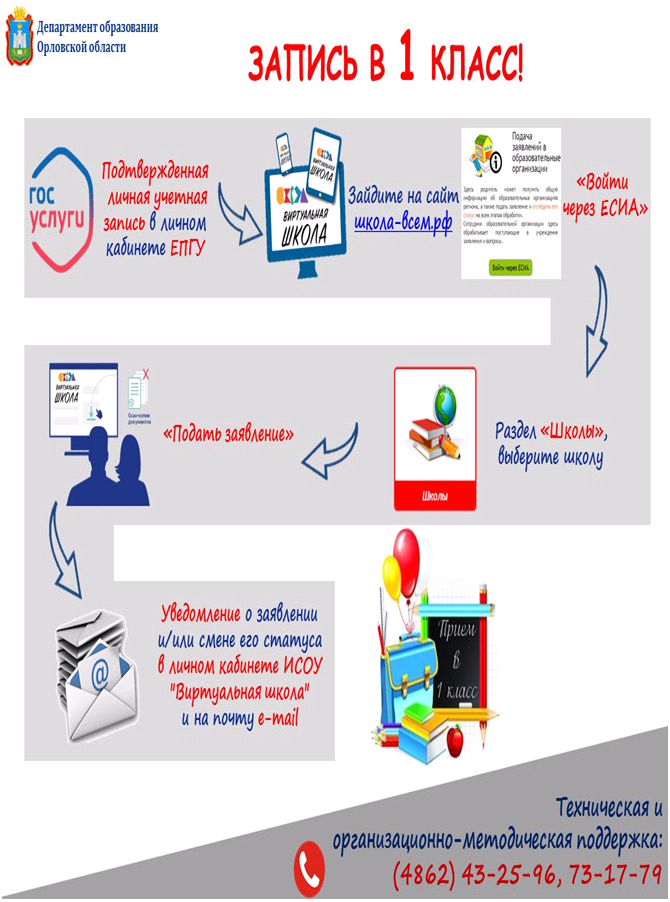 КлассВид классаФактическое количество учащихсяМаксимальная наполняемость классаНаличие свободных местНачальное общее образование Начальное общее образование Начальное общее образование Начальное общее образование Начальное общее образование 1Общеобразовательный214122Общеобразовательный51493Общеобразовательный51494Общеобразовательный5149Основное общее образованиеОсновное общее образованиеОсновное общее образованиеОсновное общее образованиеОсновное общее образование5Общеобразовательный61486Общеобразовательный114137Общеобразовательный71478Общеобразовательный51499Общеобразовательный10144Количество классовКоличество обучающихсяНаличие вакантных мест1212